CURRENT GOVERNORS INFORMATION8TH DECEMBER 2016 TO AUGUST 2017CHAIR: Robina Crowe PRINCIPAL: Mark O’HaganCLERK TO GOVERNORS: Ruth Owens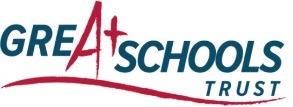 BUSINESS AND PECUNIARY INTERESTSGOVERNORS OF KING’S LEADERSHIP ACADEMY LIVERPOOL WHO ARE ALSO GOVERNORS AT OTHER STABLISHMENTSATTENDANCE AT GOVERNORS’ MEETINGS8TH DECEMBER TO AUGUST 2017GOVERNOR MEMBERAREA OF RESPONSIBILTYDATE APPOINTEDEXPIRATION OF OFFICESir Iain Hall08.12.1607.12.19Mark O’HaganPrincipal Ex-Officio08.12.1607.12.19Robina CroweChairSafer Recruitment Curriculum Over View08.12.1607.12.19Debbi StanistreetVice ChairCurriculum Standards08.12.1607.12.19Wendy FairmanAssociate Governor08.12.1607.12.19Martin ThompsonFinance and General Purpose08.12.1607.12.19Leonie RattyCurriculum Standards08.12.1607.12.19Faye O’BrienParent Governor08.12.1607.12.19Simon LewisSafeguarding 08.12.1607.12.19Ross TaylorLooked After Children08.12.1607.12.19Elizabeth ClarkeStaff Governor08.12.1607.12.19Nancy HolloranStaff Governor08.12.1607.12.19GOVERNORREGISTER OF INTERESTSRELATIONSHIPS TO SCHOOL STAFFSir Iain HallN/AN/AMark O’HaganN/AN/ARobina CroweHusband - Health and safety ConsultantN/AWendy FairmanN/AN/AMartin ThompsonPart of Liverpool BSF Team/Partner provides technical advice from time to time for LCCN/ALeonie RattyN/AN/AFaye O’BrienN/AN/ADebbi StanistreetN/AN/ASimon LewisN/AN/ARoss TaylorN/AN/AElizabeth ClarkeN/AN/ANancy HolloranN/AN/AGOVERNORESTABLISHMENTGOVERNOR TYPETERM OF OFFICESir Iain HallKing’s Leadership Academy WarringtonChief ExecutiveEx Officio01.05.14-30.04.18Mark O’HaganN/AN/AN/ARobina CroweN/AN/AN/AWendy FairmanN/AN/AN/AMartin ThompsonN/AN/AN/ALeonie RattyN/AN/AN/AFaye O’BrienN/AN/AN/ADebbi StanistreetN/AN/AN/ASimon LewisN/AN/AN/ARoss TaylorN/AN/AN/AElizabeth ClarkeN/AN/AN/ANancy HolloranN/AN/aN/ADate of MeetingSir I .HallM.O’HaganR.CroweW.FairmanM.ThompsonL.RattyF.O’BrienD.StannistreetS.LewisR.TaylorE.ClarkeN.Holloran08.12.16Apologies√ApologiesApologiesApologies√Apologies√√√√√18.01.2017√√√√√√√Apologies√Apologies√√24.04.2017√√√√√ApologiesApologies√√Apologies√√03.07.2017√√√√ApologiesApologiesResigned√√Apologies√√